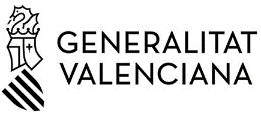 ANNEX I - SOL·LICITUD d’assignacions econòmiques extraordinàries per a la conversió d’aules en espais tecnològicsANEXO I- Solicitud de asignaciones económicas extraordinarias para la conversión de aulas en espacios tecnológicosANNEX I - SOL·LICITUD d’assignacions econòmiques extraordinàries per a la conversió d’aules en espais tecnològicsANEXO I- Solicitud de asignaciones económicas extraordinarias para la conversión de aulas en espacios tecnológicosANNEX I - SOL·LICITUD d’assignacions econòmiques extraordinàries per a la conversió d’aules en espais tecnològicsANEXO I- Solicitud de asignaciones económicas extraordinarias para la conversión de aulas en espacios tecnológicosANNEX I - SOL·LICITUD d’assignacions econòmiques extraordinàries per a la conversió d’aules en espais tecnològicsANEXO I- Solicitud de asignaciones económicas extraordinarias para la conversión de aulas en espacios tecnológicosANNEX I - SOL·LICITUD d’assignacions econòmiques extraordinàries per a la conversió d’aules en espais tecnològicsANEXO I- Solicitud de asignaciones económicas extraordinarias para la conversión de aulas en espacios tecnológicosANNEX I - SOL·LICITUD d’assignacions econòmiques extraordinàries per a la conversió d’aules en espais tecnològicsANEXO I- Solicitud de asignaciones económicas extraordinarias para la conversión de aulas en espacios tecnológicosANNEX I - SOL·LICITUD d’assignacions econòmiques extraordinàries per a la conversió d’aules en espais tecnològicsANEXO I- Solicitud de asignaciones económicas extraordinarias para la conversión de aulas en espacios tecnológicosANNEX I - SOL·LICITUD d’assignacions econòmiques extraordinàries per a la conversió d’aules en espais tecnològicsANEXO I- Solicitud de asignaciones económicas extraordinarias para la conversión de aulas en espacios tecnológicosANNEX I - SOL·LICITUD d’assignacions econòmiques extraordinàries per a la conversió d’aules en espais tecnològicsANEXO I- Solicitud de asignaciones económicas extraordinarias para la conversión de aulas en espacios tecnológicosANNEX I - SOL·LICITUD d’assignacions econòmiques extraordinàries per a la conversió d’aules en espais tecnològicsANEXO I- Solicitud de asignaciones económicas extraordinarias para la conversión de aulas en espacios tecnológicosANNEX I - SOL·LICITUD d’assignacions econòmiques extraordinàries per a la conversió d’aules en espais tecnològicsANEXO I- Solicitud de asignaciones económicas extraordinarias para la conversión de aulas en espacios tecnológicosANNEX I - SOL·LICITUD d’assignacions econòmiques extraordinàries per a la conversió d’aules en espais tecnològicsANEXO I- Solicitud de asignaciones económicas extraordinarias para la conversión de aulas en espacios tecnológicosADADES DEL CENTRE / DATOS DEL CENTRODADES DEL CENTRE / DATOS DEL CENTRODADES DEL CENTRE / DATOS DEL CENTRODADES DEL CENTRE / DATOS DEL CENTRODADES DEL CENTRE / DATOS DEL CENTRODADES DEL CENTRE / DATOS DEL CENTRODADES DEL CENTRE / DATOS DEL CENTRODADES DEL CENTRE / DATOS DEL CENTRODADES DEL CENTRE / DATOS DEL CENTRODADES DEL CENTRE / DATOS DEL CENTRODADES DEL CENTRE / DATOS DEL CENTRODADES DEL CENTRE / DATOS DEL CENTRODADES DEL CENTRE / DATOS DEL CENTRODADES DEL CENTRE / DATOS DEL CENTRODADES DEL CENTRE / DATOS DEL CENTRONOM / NOMBRE:NOM / NOMBRE:NOM / NOMBRE:NOM / NOMBRE:NOM / NOMBRE:NOM / NOMBRE:NOM / NOMBRE:NOM / NOMBRE:NOM / NOMBRE:NOM / NOMBRE:NOM / NOMBRE:NOM / NOMBRE:NOM / NOMBRE:CODI / CÓDIGO:CODI / CÓDIGO:CODI / CÓDIGO:CP:CP:CP:LOCALITAT / LOCALIDAD:LOCALITAT / LOCALIDAD:LOCALITAT / LOCALIDAD:LOCALITAT / LOCALIDAD:LOCALITAT / LOCALIDAD:LOCALITAT / LOCALIDAD:LOCALITAT / LOCALIDAD:LOCALITAT / LOCALIDAD:LOCALITAT / LOCALIDAD:LOCALITAT / LOCALIDAD:PROVÍNCIA / PROVINCIA:PROVÍNCIA / PROVINCIA:PROVÍNCIA / PROVINCIA:BSOL·LICITUD / SOLICITUDSOL·LICITUD / SOLICITUDSOL·LICITUD / SOLICITUDSOL·LICITUD / SOLICITUDSOL·LICITUD / SOLICITUDSOL·LICITUD / SOLICITUDSOL·LICITUD / SOLICITUDSOL·LICITUD / SOLICITUDSOL·LICITUD / SOLICITUDSOL·LICITUD / SOLICITUDSOL·LICITUD / SOLICITUDSOL·LICITUD / SOLICITUDSOL·LICITUD / SOLICITUDSOL·LICITUD / SOLICITUDSOL·LICITUD / SOLICITUDEl director/a Sr/Sra.: / El director/a D./Dña.:El director/a Sr/Sra.: / El director/a D./Dña.:El director/a Sr/Sra.: / El director/a D./Dña.:El director/a Sr/Sra.: / El director/a D./Dña.:El director/a Sr/Sra.: / El director/a D./Dña.:El director/a Sr/Sra.: / El director/a D./Dña.:Sol·licita assignacions econòmiques extraordinàries per a la conversió d’aules en espais tecnològicsSolicita asignaciones económicas extraordinarias para la conversión de aulas en espacios tecnológicos:Sol·licita assignacions econòmiques extraordinàries per a la conversió d’aules en espais tecnològicsSolicita asignaciones económicas extraordinarias para la conversión de aulas en espacios tecnológicos:Sol·licita assignacions econòmiques extraordinàries per a la conversió d’aules en espais tecnològicsSolicita asignaciones económicas extraordinarias para la conversión de aulas en espacios tecnológicos:Sol·licita assignacions econòmiques extraordinàries per a la conversió d’aules en espais tecnològicsSolicita asignaciones económicas extraordinarias para la conversión de aulas en espacios tecnológicos:Sol·licita assignacions econòmiques extraordinàries per a la conversió d’aules en espais tecnològicsSolicita asignaciones económicas extraordinarias para la conversión de aulas en espacios tecnológicos:Sol·licita assignacions econòmiques extraordinàries per a la conversió d’aules en espais tecnològicsSolicita asignaciones económicas extraordinarias para la conversión de aulas en espacios tecnológicos:Sol·licita assignacions econòmiques extraordinàries per a la conversió d’aules en espais tecnològicsSolicita asignaciones económicas extraordinarias para la conversión de aulas en espacios tecnológicos:Sol·licita assignacions econòmiques extraordinàries per a la conversió d’aules en espais tecnològicsSolicita asignaciones económicas extraordinarias para la conversión de aulas en espacios tecnológicos:Sol·licita assignacions econòmiques extraordinàries per a la conversió d’aules en espais tecnològicsSolicita asignaciones económicas extraordinarias para la conversión de aulas en espacios tecnológicos:Sol·licita assignacions econòmiques extraordinàries per a la conversió d’aules en espais tecnològicsSolicita asignaciones económicas extraordinarias para la conversión de aulas en espacios tecnológicos:Sol·licita assignacions econòmiques extraordinàries per a la conversió d’aules en espais tecnològicsSolicita asignaciones económicas extraordinarias para la conversión de aulas en espacios tecnológicos:Sol·licita assignacions econòmiques extraordinàries per a la conversió d’aules en espais tecnològicsSolicita asignaciones económicas extraordinarias para la conversión de aulas en espacios tecnológicos:Sol·licita assignacions econòmiques extraordinàries per a la conversió d’aules en espais tecnològicsSolicita asignaciones económicas extraordinarias para la conversión de aulas en espacios tecnológicos:Sol·licita assignacions econòmiques extraordinàries per a la conversió d’aules en espais tecnològicsSolicita asignaciones económicas extraordinarias para la conversión de aulas en espacios tecnológicos:Sol·licita assignacions econòmiques extraordinàries per a la conversió d’aules en espais tecnològicsSolicita asignaciones económicas extraordinarias para la conversión de aulas en espacios tecnológicos:Si ha participat amb anterioritat en algun altre programa de FP, indique-ho:Si ha participado con anterioridad en algún otro programa de FP, indíquelo:Si ha participat amb anterioritat en algun altre programa de FP, indique-ho:Si ha participado con anterioridad en algún otro programa de FP, indíquelo:Si ha participat amb anterioritat en algun altre programa de FP, indique-ho:Si ha participado con anterioridad en algún otro programa de FP, indíquelo:Si ha participat amb anterioritat en algun altre programa de FP, indique-ho:Si ha participado con anterioridad en algún otro programa de FP, indíquelo:Si ha participat amb anterioritat en algun altre programa de FP, indique-ho:Si ha participado con anterioridad en algún otro programa de FP, indíquelo:Si ha participat amb anterioritat en algun altre programa de FP, indique-ho:Si ha participado con anterioridad en algún otro programa de FP, indíquelo:Si ha participat amb anterioritat en algun altre programa de FP, indique-ho:Si ha participado con anterioridad en algún otro programa de FP, indíquelo:Si ha participat amb anterioritat en algun altre programa de FP, indique-ho:Si ha participado con anterioridad en algún otro programa de FP, indíquelo:Si ha participat amb anterioritat en algun altre programa de FP, indique-ho:Si ha participado con anterioridad en algún otro programa de FP, indíquelo:Si ha participat amb anterioritat en algun altre programa de FP, indique-ho:Si ha participado con anterioridad en algún otro programa de FP, indíquelo:Si ha participat amb anterioritat en algun altre programa de FP, indique-ho:Si ha participado con anterioridad en algún otro programa de FP, indíquelo:Si ha participat amb anterioritat en algun altre programa de FP, indique-ho:Si ha participado con anterioridad en algún otro programa de FP, indíquelo:Si ha participat amb anterioritat en algun altre programa de FP, indique-ho:Si ha participado con anterioridad en algún otro programa de FP, indíquelo:Si ha participat amb anterioritat en algun altre programa de FP, indique-ho:Si ha participado con anterioridad en algún otro programa de FP, indíquelo:Si ha participat amb anterioritat en algun altre programa de FP, indique-ho:Si ha participado con anterioridad en algún otro programa de FP, indíquelo:CCRITERIS DE LES SOL·LICITUDS / CRITERIOS DE LAS SOLICITUDESCRITERIS DE LES SOL·LICITUDS / CRITERIOS DE LAS SOLICITUDESCRITERIS DE LES SOL·LICITUDS / CRITERIOS DE LAS SOLICITUDESCRITERIS DE LES SOL·LICITUDS / CRITERIOS DE LAS SOLICITUDESCRITERIS DE LES SOL·LICITUDS / CRITERIOS DE LAS SOLICITUDESCRITERIS DE LES SOL·LICITUDS / CRITERIOS DE LAS SOLICITUDESCRITERIS DE LES SOL·LICITUDS / CRITERIOS DE LAS SOLICITUDESCRITERIS DE LES SOL·LICITUDS / CRITERIOS DE LAS SOLICITUDESCRITERIS DE LES SOL·LICITUDS / CRITERIOS DE LAS SOLICITUDESCRITERIS DE LES SOL·LICITUDS / CRITERIOS DE LAS SOLICITUDESCRITERIS DE LES SOL·LICITUDS / CRITERIOS DE LAS SOLICITUDESCRITERIS DE LES SOL·LICITUDS / CRITERIOS DE LAS SOLICITUDESCRITERIS DE LES SOL·LICITUDS / CRITERIOS DE LAS SOLICITUDESCRITERIS DE LES SOL·LICITUDS / CRITERIOS DE LAS SOLICITUDESCRITERIS DE LES SOL·LICITUDS / CRITERIOS DE LAS SOLICITUDESBaremació/BaremaciónBaremació/Baremacióna)Haver completat la formació en metodologies actives proposta en el programa d’Innovatec. / Haber completado la formación en metodologías activas propuesta en el programa de Innovatec.Haver completat la formació en metodologies actives proposta en el programa d’Innovatec. / Haber completado la formación en metodologías activas propuesta en el programa de Innovatec.Haver completat la formació en metodologies actives proposta en el programa d’Innovatec. / Haber completado la formación en metodologías activas propuesta en el programa de Innovatec.Haver completat la formació en metodologies actives proposta en el programa d’Innovatec. / Haber completado la formación en metodologías activas propuesta en el programa de Innovatec.Haver completat la formació en metodologies actives proposta en el programa d’Innovatec. / Haber completado la formación en metodologías activas propuesta en el programa de Innovatec.Haver completat la formació en metodologies actives proposta en el programa d’Innovatec. / Haber completado la formación en metodologías activas propuesta en el programa de Innovatec.Haver completat la formació en metodologies actives proposta en el programa d’Innovatec. / Haber completado la formación en metodologías activas propuesta en el programa de Innovatec.Haver completat la formació en metodologies actives proposta en el programa d’Innovatec. / Haber completado la formación en metodologías activas propuesta en el programa de Innovatec.Haver completat la formació en metodologies actives proposta en el programa d’Innovatec. / Haber completado la formación en metodologías activas propuesta en el programa de Innovatec.Haver completat la formació en metodologies actives proposta en el programa d’Innovatec. / Haber completado la formación en metodologías activas propuesta en el programa de Innovatec.Haver completat la formació en metodologies actives proposta en el programa d’Innovatec. / Haber completado la formación en metodologías activas propuesta en el programa de Innovatec.b)Estar en procés de formació en metodologies actives dins del programa d’ Innovatec / Estar en proceso de formación en metodologías activas dentro del programa de Innovatec.Estar en procés de formació en metodologies actives dins del programa d’ Innovatec / Estar en proceso de formación en metodologías activas dentro del programa de Innovatec.Estar en procés de formació en metodologies actives dins del programa d’ Innovatec / Estar en proceso de formación en metodologías activas dentro del programa de Innovatec.Estar en procés de formació en metodologies actives dins del programa d’ Innovatec / Estar en proceso de formación en metodologías activas dentro del programa de Innovatec.Estar en procés de formació en metodologies actives dins del programa d’ Innovatec / Estar en proceso de formación en metodologías activas dentro del programa de Innovatec.Estar en procés de formació en metodologies actives dins del programa d’ Innovatec / Estar en proceso de formación en metodologías activas dentro del programa de Innovatec.Estar en procés de formació en metodologies actives dins del programa d’ Innovatec / Estar en proceso de formación en metodologías activas dentro del programa de Innovatec.Estar en procés de formació en metodologies actives dins del programa d’ Innovatec / Estar en proceso de formación en metodologías activas dentro del programa de Innovatec.Estar en procés de formació en metodologies actives dins del programa d’ Innovatec / Estar en proceso de formación en metodologías activas dentro del programa de Innovatec.Estar en procés de formació en metodologies actives dins del programa d’ Innovatec / Estar en proceso de formación en metodologías activas dentro del programa de Innovatec.Estar en procés de formació en metodologies actives dins del programa d’ Innovatec / Estar en proceso de formación en metodologías activas dentro del programa de Innovatec.c)Estar en procés de formació en metodologies actives dins del programa de formació d'algun dels CEFIRE específics de Formació Professional / Estar en proceso de formación en metodologías activas dentro del programa de formación de alguno de los CEFIRE específicos de Formación Profesional.  Estar en procés de formació en metodologies actives dins del programa de formació d'algun dels CEFIRE específics de Formació Professional / Estar en proceso de formación en metodologías activas dentro del programa de formación de alguno de los CEFIRE específicos de Formación Profesional.  Estar en procés de formació en metodologies actives dins del programa de formació d'algun dels CEFIRE específics de Formació Professional / Estar en proceso de formación en metodologías activas dentro del programa de formación de alguno de los CEFIRE específicos de Formación Profesional.  Estar en procés de formació en metodologies actives dins del programa de formació d'algun dels CEFIRE específics de Formació Professional / Estar en proceso de formación en metodologías activas dentro del programa de formación de alguno de los CEFIRE específicos de Formación Profesional.  Estar en procés de formació en metodologies actives dins del programa de formació d'algun dels CEFIRE específics de Formació Professional / Estar en proceso de formación en metodologías activas dentro del programa de formación de alguno de los CEFIRE específicos de Formación Profesional.  Estar en procés de formació en metodologies actives dins del programa de formació d'algun dels CEFIRE específics de Formació Professional / Estar en proceso de formación en metodologías activas dentro del programa de formación de alguno de los CEFIRE específicos de Formación Profesional.  Estar en procés de formació en metodologies actives dins del programa de formació d'algun dels CEFIRE específics de Formació Professional / Estar en proceso de formación en metodologías activas dentro del programa de formación de alguno de los CEFIRE específicos de Formación Profesional.  Estar en procés de formació en metodologies actives dins del programa de formació d'algun dels CEFIRE específics de Formació Professional / Estar en proceso de formación en metodologías activas dentro del programa de formación de alguno de los CEFIRE específicos de Formación Profesional.  Estar en procés de formació en metodologies actives dins del programa de formació d'algun dels CEFIRE específics de Formació Professional / Estar en proceso de formación en metodologías activas dentro del programa de formación de alguno de los CEFIRE específicos de Formación Profesional.  Estar en procés de formació en metodologies actives dins del programa de formació d'algun dels CEFIRE específics de Formació Professional / Estar en proceso de formación en metodologías activas dentro del programa de formación de alguno de los CEFIRE específicos de Formación Profesional.  Estar en procés de formació en metodologies actives dins del programa de formació d'algun dels CEFIRE específics de Formació Professional / Estar en proceso de formación en metodologías activas dentro del programa de formación de alguno de los CEFIRE específicos de Formación Profesional.  d)Impartir algun curs d'especialització / Impartir algún curso de especializaciónImpartir algun curs d'especialització / Impartir algún curso de especializaciónImpartir algun curs d'especialització / Impartir algún curso de especializaciónImpartir algun curs d'especialització / Impartir algún curso de especializaciónImpartir algun curs d'especialització / Impartir algún curso de especializaciónImpartir algun curs d'especialització / Impartir algún curso de especializaciónImpartir algun curs d'especialització / Impartir algún curso de especializaciónImpartir algun curs d'especialització / Impartir algún curso de especializaciónImpartir algun curs d'especialització / Impartir algún curso de especializaciónImpartir algun curs d'especialització / Impartir algún curso de especializaciónImpartir algun curs d'especialització / Impartir algún curso de especializacióne)Per ser centre de la Xarxa d'Instituts d'Excel·lència de Formació Professional de la Comunitat Valenciana / Por ser centro de la Red de Institutos de Excelencia de Formación Profesional de la Comunitat Valenciana.Per ser centre de la Xarxa d'Instituts d'Excel·lència de Formació Professional de la Comunitat Valenciana / Por ser centro de la Red de Institutos de Excelencia de Formación Profesional de la Comunitat Valenciana.Per ser centre de la Xarxa d'Instituts d'Excel·lència de Formació Professional de la Comunitat Valenciana / Por ser centro de la Red de Institutos de Excelencia de Formación Profesional de la Comunitat Valenciana.Per ser centre de la Xarxa d'Instituts d'Excel·lència de Formació Professional de la Comunitat Valenciana / Por ser centro de la Red de Institutos de Excelencia de Formación Profesional de la Comunitat Valenciana.Per ser centre de la Xarxa d'Instituts d'Excel·lència de Formació Professional de la Comunitat Valenciana / Por ser centro de la Red de Institutos de Excelencia de Formación Profesional de la Comunitat Valenciana.Per ser centre de la Xarxa d'Instituts d'Excel·lència de Formació Professional de la Comunitat Valenciana / Por ser centro de la Red de Institutos de Excelencia de Formación Profesional de la Comunitat Valenciana.Per ser centre de la Xarxa d'Instituts d'Excel·lència de Formació Professional de la Comunitat Valenciana / Por ser centro de la Red de Institutos de Excelencia de Formación Profesional de la Comunitat Valenciana.Per ser centre de la Xarxa d'Instituts d'Excel·lència de Formació Professional de la Comunitat Valenciana / Por ser centro de la Red de Institutos de Excelencia de Formación Profesional de la Comunitat Valenciana.Per ser centre de la Xarxa d'Instituts d'Excel·lència de Formació Professional de la Comunitat Valenciana / Por ser centro de la Red de Institutos de Excelencia de Formación Profesional de la Comunitat Valenciana.Per ser centre de la Xarxa d'Instituts d'Excel·lència de Formació Professional de la Comunitat Valenciana / Por ser centro de la Red de Institutos de Excelencia de Formación Profesional de la Comunitat Valenciana.Per ser centre de la Xarxa d'Instituts d'Excel·lència de Formació Professional de la Comunitat Valenciana / Por ser centro de la Red de Institutos de Excelencia de Formación Profesional de la Comunitat Valenciana.f)Impartir cicles formatius de grau superior semipresencials. / Impartir ciclos formativos de grado superior semipresenciales.Impartir cicles formatius de grau superior semipresencials. / Impartir ciclos formativos de grado superior semipresenciales.Impartir cicles formatius de grau superior semipresencials. / Impartir ciclos formativos de grado superior semipresenciales.Impartir cicles formatius de grau superior semipresencials. / Impartir ciclos formativos de grado superior semipresenciales.Impartir cicles formatius de grau superior semipresencials. / Impartir ciclos formativos de grado superior semipresenciales.Impartir cicles formatius de grau superior semipresencials. / Impartir ciclos formativos de grado superior semipresenciales.Impartir cicles formatius de grau superior semipresencials. / Impartir ciclos formativos de grado superior semipresenciales.Impartir cicles formatius de grau superior semipresencials. / Impartir ciclos formativos de grado superior semipresenciales.Impartir cicles formatius de grau superior semipresencials. / Impartir ciclos formativos de grado superior semipresenciales.Impartir cicles formatius de grau superior semipresencials. / Impartir ciclos formativos de grado superior semipresenciales.Impartir cicles formatius de grau superior semipresencials. / Impartir ciclos formativos de grado superior semipresenciales.DDOCUMENTACIÓ QUE S’ADJUNTA / DOCUMENTACIÓN QUE SE ADJUNTADOCUMENTACIÓ QUE S’ADJUNTA / DOCUMENTACIÓN QUE SE ADJUNTADOCUMENTACIÓ QUE S’ADJUNTA / DOCUMENTACIÓN QUE SE ADJUNTADOCUMENTACIÓ QUE S’ADJUNTA / DOCUMENTACIÓN QUE SE ADJUNTADOCUMENTACIÓ QUE S’ADJUNTA / DOCUMENTACIÓN QUE SE ADJUNTADOCUMENTACIÓ QUE S’ADJUNTA / DOCUMENTACIÓN QUE SE ADJUNTADOCUMENTACIÓ QUE S’ADJUNTA / DOCUMENTACIÓN QUE SE ADJUNTADOCUMENTACIÓ QUE S’ADJUNTA / DOCUMENTACIÓN QUE SE ADJUNTADOCUMENTACIÓ QUE S’ADJUNTA / DOCUMENTACIÓN QUE SE ADJUNTADOCUMENTACIÓ QUE S’ADJUNTA / DOCUMENTACIÓN QUE SE ADJUNTADOCUMENTACIÓ QUE S’ADJUNTA / DOCUMENTACIÓN QUE SE ADJUNTADOCUMENTACIÓ QUE S’ADJUNTA / DOCUMENTACIÓN QUE SE ADJUNTADOCUMENTACIÓ QUE S’ADJUNTA / DOCUMENTACIÓN QUE SE ADJUNTADOCUMENTACIÓ QUE S’ADJUNTA / DOCUMENTACIÓN QUE SE ADJUNTADOCUMENTACIÓ QUE S’ADJUNTA / DOCUMENTACIÓN QUE SE ADJUNTAA aquesta sol·licitud ha d’acompanyar-se tota la documentació que permeta poder contrastar la informació susceptible de baremar-se i que el centre ha puntuat en la seua baremació. En cas contrari no podrà tindre's en compte dita valoració.A esta solicitud ha de acompañarse toda la documentación que permita poder contrastar la información susceptible de baremarse y que el centro ha puntuado en su baremación. En caso contrario no podrá tenerse en cuenta dicha valoraciónA aquesta sol·licitud ha d’acompanyar-se tota la documentació que permeta poder contrastar la informació susceptible de baremar-se i que el centre ha puntuat en la seua baremació. En cas contrari no podrà tindre's en compte dita valoració.A esta solicitud ha de acompañarse toda la documentación que permita poder contrastar la información susceptible de baremarse y que el centro ha puntuado en su baremación. En caso contrario no podrá tenerse en cuenta dicha valoraciónA aquesta sol·licitud ha d’acompanyar-se tota la documentació que permeta poder contrastar la informació susceptible de baremar-se i que el centre ha puntuat en la seua baremació. En cas contrari no podrà tindre's en compte dita valoració.A esta solicitud ha de acompañarse toda la documentación que permita poder contrastar la información susceptible de baremarse y que el centro ha puntuado en su baremación. En caso contrario no podrá tenerse en cuenta dicha valoraciónA aquesta sol·licitud ha d’acompanyar-se tota la documentació que permeta poder contrastar la informació susceptible de baremar-se i que el centre ha puntuat en la seua baremació. En cas contrari no podrà tindre's en compte dita valoració.A esta solicitud ha de acompañarse toda la documentación que permita poder contrastar la información susceptible de baremarse y que el centro ha puntuado en su baremación. En caso contrario no podrá tenerse en cuenta dicha valoraciónA aquesta sol·licitud ha d’acompanyar-se tota la documentació que permeta poder contrastar la informació susceptible de baremar-se i que el centre ha puntuat en la seua baremació. En cas contrari no podrà tindre's en compte dita valoració.A esta solicitud ha de acompañarse toda la documentación que permita poder contrastar la información susceptible de baremarse y que el centro ha puntuado en su baremación. En caso contrario no podrá tenerse en cuenta dicha valoraciónA aquesta sol·licitud ha d’acompanyar-se tota la documentació que permeta poder contrastar la informació susceptible de baremar-se i que el centre ha puntuat en la seua baremació. En cas contrari no podrà tindre's en compte dita valoració.A esta solicitud ha de acompañarse toda la documentación que permita poder contrastar la información susceptible de baremarse y que el centro ha puntuado en su baremación. En caso contrario no podrá tenerse en cuenta dicha valoraciónA aquesta sol·licitud ha d’acompanyar-se tota la documentació que permeta poder contrastar la informació susceptible de baremar-se i que el centre ha puntuat en la seua baremació. En cas contrari no podrà tindre's en compte dita valoració.A esta solicitud ha de acompañarse toda la documentación que permita poder contrastar la información susceptible de baremarse y que el centro ha puntuado en su baremación. En caso contrario no podrá tenerse en cuenta dicha valoraciónA aquesta sol·licitud ha d’acompanyar-se tota la documentació que permeta poder contrastar la informació susceptible de baremar-se i que el centre ha puntuat en la seua baremació. En cas contrari no podrà tindre's en compte dita valoració.A esta solicitud ha de acompañarse toda la documentación que permita poder contrastar la información susceptible de baremarse y que el centro ha puntuado en su baremación. En caso contrario no podrá tenerse en cuenta dicha valoraciónA aquesta sol·licitud ha d’acompanyar-se tota la documentació que permeta poder contrastar la informació susceptible de baremar-se i que el centre ha puntuat en la seua baremació. En cas contrari no podrà tindre's en compte dita valoració.A esta solicitud ha de acompañarse toda la documentación que permita poder contrastar la información susceptible de baremarse y que el centro ha puntuado en su baremación. En caso contrario no podrá tenerse en cuenta dicha valoraciónA aquesta sol·licitud ha d’acompanyar-se tota la documentació que permeta poder contrastar la informació susceptible de baremar-se i que el centre ha puntuat en la seua baremació. En cas contrari no podrà tindre's en compte dita valoració.A esta solicitud ha de acompañarse toda la documentación que permita poder contrastar la información susceptible de baremarse y que el centro ha puntuado en su baremación. En caso contrario no podrá tenerse en cuenta dicha valoraciónA aquesta sol·licitud ha d’acompanyar-se tota la documentació que permeta poder contrastar la informació susceptible de baremar-se i que el centre ha puntuat en la seua baremació. En cas contrari no podrà tindre's en compte dita valoració.A esta solicitud ha de acompañarse toda la documentación que permita poder contrastar la información susceptible de baremarse y que el centro ha puntuado en su baremación. En caso contrario no podrá tenerse en cuenta dicha valoraciónA aquesta sol·licitud ha d’acompanyar-se tota la documentació que permeta poder contrastar la informació susceptible de baremar-se i que el centre ha puntuat en la seua baremació. En cas contrari no podrà tindre's en compte dita valoració.A esta solicitud ha de acompañarse toda la documentación que permita poder contrastar la información susceptible de baremarse y que el centro ha puntuado en su baremación. En caso contrario no podrá tenerse en cuenta dicha valoraciónA aquesta sol·licitud ha d’acompanyar-se tota la documentació que permeta poder contrastar la informació susceptible de baremar-se i que el centre ha puntuat en la seua baremació. En cas contrari no podrà tindre's en compte dita valoració.A esta solicitud ha de acompañarse toda la documentación que permita poder contrastar la información susceptible de baremarse y que el centro ha puntuado en su baremación. En caso contrario no podrá tenerse en cuenta dicha valoraciónA aquesta sol·licitud ha d’acompanyar-se tota la documentació que permeta poder contrastar la informació susceptible de baremar-se i que el centre ha puntuat en la seua baremació. En cas contrari no podrà tindre's en compte dita valoració.A esta solicitud ha de acompañarse toda la documentación que permita poder contrastar la información susceptible de baremarse y que el centro ha puntuado en su baremación. En caso contrario no podrá tenerse en cuenta dicha valoración,ddePer la personal titular de la direcció / Por la persona titular de la direcciónPer la personal titular de la direcció / Por la persona titular de la direcciónPer la personal titular de la direcció / Por la persona titular de la direcciónPer la personal titular de la direcció / Por la persona titular de la direcciónPer la personal titular de la direcció / Por la persona titular de la direcciónPer la personal titular de la direcció / Por la persona titular de la direcciónPer la personal titular de la direcció / Por la persona titular de la direcciónPer la personal titular de la direcció / Por la persona titular de la direcciónPer la personal titular de la direcció / Por la persona titular de la direcciónPer la personal titular de la direcció / Por la persona titular de la direcciónPer la personal titular de la direcció / Por la persona titular de la direcciónPer la personal titular de la direcció / Por la persona titular de la direcciónPer la personal titular de la direcció / Por la persona titular de la direcciónPer la personal titular de la direcció / Por la persona titular de la direcciónPer la personal titular de la direcció / Por la persona titular de la direcciónPer la personal titular de la direcció / Por la persona titular de la direcciónTOTAL Baremació / Total BaremaciónTOTAL Baremació / Total BaremaciónTOTAL Baremació / Total BaremaciónTOTAL Baremació / Total BaremaciónSignatura / Firma:Signatura / Firma:Signatura / Firma:Signatura / Firma:Signatura / Firma:Signatura / Firma:Signatura / Firma:Signatura / Firma:Signatura / Firma:Data/ Fecha Data/ Fecha 